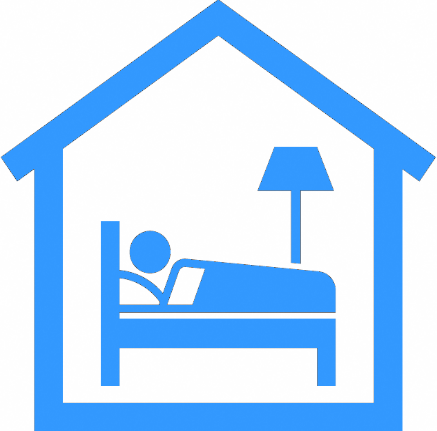 神　奈　川　県　知　事